För att få äran till utmärkelsen ”Årets VIF-tjej” ska följande kriterier uppnås:vid sidan av planen ska hon vara en positiv lagkamrat som skapar trygghet med sitt sätt att varaha en hög träningsnärvarovisa en utvecklande attityd som innebär att hon hela tiden jobbar för att bli en bättre fotbollsspelarehar spelat i Västanfors IF FK under många årrepresenterat A-laget i många matcher där hon har varit en tongivande spelare2022 ÅRS MOTIVERINGMed sin snabbhet och sin fina inställning att alltid ge allt, så är det här en spelare som är jobbig att möta för motståndarna och som bidrar till en hög intensitet och fin inställning på träningar.Under den här säsongen har hon haft en fin formkurva, där hon framför allt utvecklat sin ”förstatouch” och sitt passningsspel.På sidan av planen har hon i många år visat hur mycket hon betyder för Västanfors genom att alltid se alla och ge mycket av sig själv på olika sätt.Ett stort och välförtjänst GRATTIS till 2022 års VIF-tjejELIN SANDSTRÖM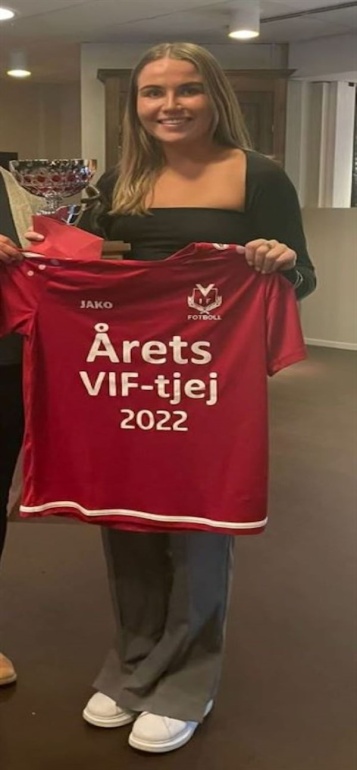 